APNEES DE LA PREMATURITE ET CAFEINEThe Journal of Maternal-Fetal and Neonatal Medicine, 2012T.Lacy Gomella 2013NeoReviews Vol.14 No.11 November 2013UpToDate 2015MECANISME DES APNEES DU PREMAPic au 7ème jour de vieImmaturité des centres respiratoires du tronc cérébral (myélinisation incomplète)Réponse particulières du prématuré à L’hypercapnie : Chez l’adulte, une baisse la PCO2 de seulement > 3 mmHg entraine une pauses respiratoire compensatoire alors que chez le nouveau-né prématuré, il suffit d’une baisse de la PCO2 de 1,3 mm Hg pour que surviennent des apnées => 2x plus sensible !L’hypoxémie : auhmente intialment la FR pendant 1-2 minutes puis baisse de la FR en dessous de la valeur de départ et aggravation des apnées.Les apnées sont corrélées avec des lésions SNC Les bradycardies accompagnent 70% des apnées qui durent > 20 secondesFREQUENCE DES APNEESInversement proportionnelle à l’âge gestationnel100% < 29 SA (et/ou 1000 g)54% entre 30-31 SA15% entre 32-33 SA7% entre 34-35 SAQuasi 0% dès 44 SATYPE D’APNEES15-25% CENTRALESPrématuritéSepsisHypoglycémie/-calcémie ou hypo/hyper-magnésémieNECConvulsionsCAHémorragies SNCHypoxie/acidoseAn. TempératureAn. Développement SNC TTT médicamenteux maternelle à l’accouchement : Narcose ou ttt par Mg sulfate.15-25% OBSTRUCTIVESNasales (obstruction par lait, méconium, atrésie choanes) Laryngée, trachéales (post-intubation, papillome, hémangiome, sténose, malacie, goitre).Bronchique (compression, malformation vasculaire ou broncho, kyste, séquestre.50 -70% MIXTESDébute en général comme une apnée centrale puis est suivie par des mouvements respiratoires inefficaces (type obstructif)Autres : Les apnées REFLEXES vagale (passage d’une SNG, RGO, défécation)DIAGNOSTICS DIFFERENTIEL A PRENDRE EN COMPTE DE TRAITER UNE APNEE DE LA PREMATURITESepsisNECCA persistantHypoglycémieAnémie mal toléréeHémorragie cérébrale vs encéphalopathieTroubles électrolytiquesAcidose métaboliqueCrise convulsiveCanal artériel persistantTrouble thermiqueObstruction mécanique (encombrement nasal, mauvais positionnement)BILAN POSSIBLERegarder l’historique enregistré sur le monitoring pour voir si:Effort respiratoire (lutte) avant => apnée obstructive Apnée sans effort suivie d’une bradycardie => apnée centraleBradycardie d'emblée => probable reflexe vagal (penser au RGO, douleur)FSC, CRP si doute clinique de sepsis ou recherche d’anémie du prématuréIono (Na, K, Ca, Mg), glycémie, Gazométrie (acidose respiratoire, acidose métabolique)Rx thorax (pneumothorax, MMH, fausses route, surcharge sur canal artériel)US SNC (hémorragie cérébrale)EEG type monibrain (convulsion)TRAITEMENTS DE BASEMesures générales:Eviter les distensions gastriques (repas trop abondant vs trop rapide)Température neutreAspiration des sécrétions nasalesPosition ventraleAlimentation en continu (gastroclyse)Corriger une éventuelle anémie du prématuréAugmenter la FiO2 à 25% et monitorer la PaO2AspirationStimulation tactile/Ventilation au masqueCPAPIntubation si pas de réponse au traitement médicamenteux ni à la CPAPINDICATION AU TRAITEMENT DE CAFEINEEFFETS POSITIFS DE LA CAFEINEDiminue la dépression respiratoire lié à l’hypoxémieStimule la ventilation minuteDiminue les apnées du prematuré, post opératoire et secondaire aux aux bronchiolite.Facilite l’extubationDiminue la BDP par effet anti-inflammatoire  (36% avec caféine vs 47% sans cafeine)Diminue le risque de ROP (5,1% avec caféine contre 7,9% sans caféine)Diminue le besoin de traiter un CA peristant (29% avec caféine contre 38% sans cafeine)Ameliore le devenir  neurologique a 5 ans (avec 40% de deficit neurologique significatiif avec caféine contre 46% sans caféine)Apnées de la prématurité définie chez un enfant de < 37 SA par des pauses respiratoires de 15-20 sec avec :Désaturations < 80% pendant > 4 secondes ouBradycardie < 2/3 de la FC habituelleChangement de couleur (pâleur, cyanose)INTRODUCTION DE LA CAFÉINEA introduirte de routine pour TOUS les prématurés de < 1250gSi possible avant le 3ème jour de vie et  possiblement à dose de maintenant ce élévée donnerait de meilleirezs résultats Dose charge:  20 mg/kg de caféine citrate (= équivalent à 10 mg de caféine base) PO ou IVL sur 30 min.NB: L’effet de la cafeine est généralement observé 4 heures après la dose de charge. En l’absence d’effet, une seconde dose de charge peut être administrée.Dose d’entretien (24h après dose charge): 5 mg/kg 1-2x/24h PO OU IVL sur 10 min.La dose d’entretien devrait être en général augmentée au delà de 33 SA car le métabolisme de la cafeine augmente et donc le taux plasmatique baisse. On aura donc pour un même dosage en mg/kg un taux plasmatique à 36SA 2x moins haut qu’à 32 SA.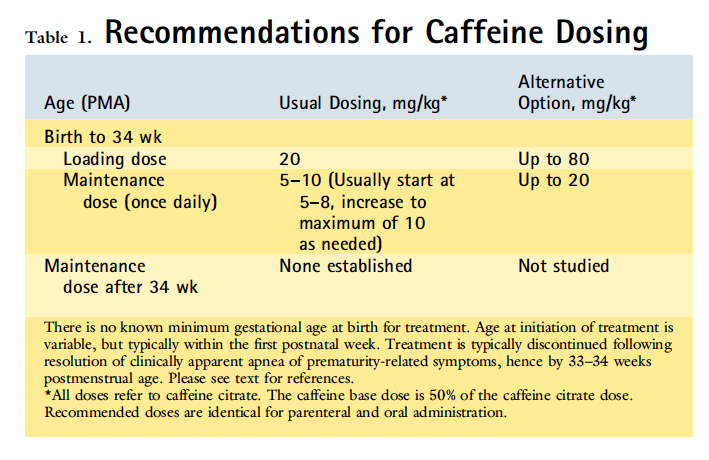 REMARQUESLa biodosponibilité de la caféine per os est excellente et on peut donner la cafeine sans se soucier de la relation aux repas.Le taux plasmatique est stable après 5-7 joursLes valeurs thérapeutiques plasmatiques (entre 5-25 mg/L) sont atteintes avec la posologie habituelle dans 95% des cas. Des taux supérieurs jusqu’à 35 mg/L (180 mol/L) sont parfois nécessaires Au vu de la marge thérapeutique large, il n’est pas nécessaire de mesurer ces taux hors absence d’effet  ou signes cliniques de toxicité  en généraé dès 10x la dose (hyperglycémie, hypertonie, convulsions, arrêt cadio-respiratoire) pour des valeurs plasmatiques au-delà de 50 mg/L (260 mol/L).La demi-vie est prolongée lors de cholestase hépatique ou ttt par fluconazoleLa clairance de la caféine est augmentée par le phénobarbital et phénytoïne, l’intervalle de dose devant alors être réduit aux 12h. EFFETS SECONDAIRESAugmente la consommation en énergie et O2 de presque 50% => surveiller que l’incubateur n’est pas trop chaud et que les apports caloriques suffisent pour prendre du poids. A noter qu’à 10-21 mois on ne note pas de difféece entre les patients traité par caféine et les autres.N’augmenta PAS le RGO mais retarde la vidange gastrique=> inconfort gastrointestinalTachycardie et risque d’ayrthmie si perfusée trop rapidement (controversé)TremblementsIrritabilitéMONITORING RECOMMANDÉFréquence cardiaqueNombre et sévérité des apnées,Ev. taux plasmatiques (cf propriétés pharmacologiques et pharmacocinétiques). Considérer un arrêt du traitement si fréquence cardiaque > 180 battements/min ARRET DE LA CAFÉINE2 méthodes :N’importe quand dès 5 jours sans apnées stimulées ouEntre 33-34 (parfois ad 37 semaines mais les évidences après 34 semaines sont faibles…) ou  ad 1800-2000 g et min.  5 jours sans apnées stimulées Nb : La durée moyenne du traitement de cafeine est de 30-40 jours et l’âge moyen à l’arr’et de la caeine est de 34,4 SA.CAVECela peut prendre jusqu’à 7 jours (T1/2 d’environ 100h (marge de 43-230 heures)) pour que l’enfant ai évacué totalement la caféine (dès 9 mois le T1/2 est similiare à celle de l’adulte soit 5h)=> Ne pas libérer l’enfant pour un retour à domicile avant 4-7 jours caprès avoir stoppé la caféine !Les indications à remettre la caféine sont la récidive d’apnées fréquentes, bradycardies, désaturation, nécessité d’intervention par ventilation au masque.Certains pensent que cela vaut la peine de prolonger la caféine ad 37 SA pour prévenir les épisodes d’hypoxémie mais il n’y a pas de recommandations reconnues actuellement pour faire cela…